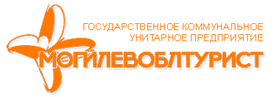 г. Могилев, пр-т Мира, 6 80222-50-18-03 +37529 381-88-58,  +37533-69000-35oxana-intourist@bk.ru БЕРЛИН – ПАРК ТЮЛЬПАНОВ КЕКЕНХОФ – АМСТЕРДАМ – МАГДЕБУРГ5 дней/ 4 ночи 15.04.2019 -21.04.2019Стоимость тура: 90 белорусских рублей + 160 евроПрограмма тураВ стоимость входит: Проезд автобусом туристического класса (кондиционер, туалет для экстренных ситуаций, видео, откидывающиеся сиденья).Проживание 3 ночи в транзитных отелях туристического класса стандарта 2-3*, двух-трехместное размещение в ходе экскурсионной программыКонтинентальные завтраки в дни проживания в транзитных отеляхЭкскурсионное обслуживание согласно программе тура и сопровождающий по маршруту в экскурсионные дни.Дополнительно оплачивается:	консульский сбор – €60+доп.услуги оформления визового центра в г. Могилёв, медицинская страховка – от €3. Дополнительные мероприятия, описанные в программе. Билеты для посещения музеев и других достопримечательностей, проезд на городском транспорте в посещаемых городах в случае необходимости, а также все иное, не оговоренное в программеДоплаты по программе:Обязательная оплата городского налога (введенного с 2012 г. в большинстве европейских стран) по программе –от €2(за ночь)Использование аудио оборудования (наушники)  ̶  €10 евро за весь турПосещение парка Кекенхоф  ̶  €18 (дети €8)Экскурсия «Огни ночного города» по Кварталу красных фонарей - €10 (дети €5 по согласованию с родителями)Прогулка на катере по каналам Амстердама -  €16 (дети €12) *По желанию, оплачивается дополнительно каждым туристом отдельно. Допускается изменение порядка проведения мероприятий. Возможно некоторое изменение графика движения, позднее прибытие, сокращение времени пребывания в городах и в отелях в связи с задержками на границе, тяжелой транспортной ситуацией на дорогах и т.п. Указанные в программе расстояния являются приблизительными.(!) Прибытие в отели  по программе в отдельных случаях возможно после 24.00 Туристическое предприятие оставляет за собой право изменять график поездок по мере комплектации группы, а также вносить некоторые изменения в программу тура и цены, осуществлять замену заявленных отелей и ресторанов на равнозначные. Время в пути указано ориентировочное. Фирма не несет ответственности за задержки, связанные с простоем на границах, пробками на дорогах. ГКУП «Могилёвоблтурист» не несет ответственности за предоставление дополнительных услуг, предусмотренных программой тура, но не включенных в стоимость.  Контактное лицо Мякотникова Оксана + 37529-381-88-58+37533-69-000-351 день 15.04Выезд (ориентировочно в 21:30) из Могилёва. Ночной переезд.Транзит по территории Беларуси (~550 км), прохождение границы. 2 день 16.04Переезд (~645 км)  на ночлег в отеле на территории Польши.3 день 17Завтрак. Переезд в Берлин (~140 км) – столицу Германии, самый космополитичный город страны, собравший в себе множество достопримечательностей столь близких и понятных русскоговорящей душе. Обзорная автобусно-пешеходная экскурсия по городу: Трептов Парк, Квартал Святого Николая, Остров музеев, Унтер денЛинден, Бранденбургские ворота, Рейхстаг и др. Свободное время.Переезд (~620 км) на ночлег в отель на территории Нидерландов.4 день18.04Завтрак. Переезд (~100 км) в парк тюльпанов Кекенхоф(*входной билет оплачивается отдельно), который открывает свои двери всего на два месяца в году, в сезон буйства красок любимого голландского цветка: бескрайние просторы тюльпанов всех мыслимых и немыслимых расцветок, оранжереи с новинками от профессиональных селекционеров, мастер-классы по флористике. Ежегодно пересматривается планировка парка, чтобы раскрыть с помощью цветов определенную тему. Тема парка в этом году – голландский дизайн Свободное время в парке.Переезд (~45 км) в Амстердам – столицу Нидерландов, самого раскрепощенного государства Европы, где на фоне роскошной архитектуры XVII века торжествуют свободные нравы века XXI. Пешеходная обзорная экскурсия по городу: Дом Рембрандта, Монетная площадь, Монастырь Бегиенхоф, Площадь Дам, Королевский дворец и др. Посещение фабрики бриллиантов. Свободное время.*Для желающих в свободное время – часовой круиз с экскурсией (аудиогид) на катере по каналам Амстердама.*Для желающих экскурсия по Кварталу красных фонарей (18+).Ночной переезд (~550 км) в Магдебург 5 день19.04Магдебург. Обзорная автобусно-пешеходная экскурсия по городу – по столице федеральной земли Саксония-Ангальт. Магдебург – зелёный город с двадцатью живописными парками. О былом богатстве имперского города сегодня свидетельствуют его архитектурные памятники: величественный Императорский собор (Kaiserdom), монастырь Св. Девы Марии, собор Св. Екатерины и Маврикия – старейшее здание города, площади: Кайзерплац (Kaiserpfalz, Императорская площадь), Домплац (Domplatz, Соборная площадь). Вы увидите самую известную скульптуру города, стоящую на Рыночной площади – Магдебургский всадник и др. Свободное время.Переезд (~220 км) на ночлег в отеле на территории Польши.6 день20.04Завтрак. Транзит по территории Польши (~725 км). Прохождение границы. Транзит по территории Беларуси (~550 км).7 день21.04Прибытие в Могилёв утром.